Partenariato pubblico privato - Finanza di progetto - Servizio di illuminazione elettrica votiva nei cimiteri comunali mediante[CIG 7768580305 - CUP B29D16007520005]Procedura aperta finanza di progetto[articoli 60 e 183, commi 1-14, del Codice]OFFERTA ECONOMICALA SOTTOSCRITTA IMPRESA________________________________________________________________________________________________CON SEDE IN_______________________________________________________________________________________________ ,PRESA VISIONE DEL PROGETTO DI FATTIBILITÀ RELATIVO ALLA CONCESSIONE DEL SERVIZIO DI ILLUMINAZIONE ELETTRICA VOTIVA NEI CIMITERI COMUNALI MEDIANTE PARTENARIATO PUBBLICO PRIVATO (FINANZA DI PROGETTO) E DI TUTTI INDISTINTAMENTE GLI ATTI CHE VI SI RIFERISCONO, DICHIARA DI ESSERE DISPOSTA AD OFFRIRE I SEGUENTI “CORRISPETTIVO DI CONCESSIONE”, “TARIFFE/CANONI DI UTENZA” E “DURATA DELLA CONCESSIONE" CHE COSTITUISCONO OFFERTA ECONOMICA DEL SISTEMA DI AGGIUDICAZIONE DEL PARTENARIATONOTE PER L’IMPRESAIL PRESENTE DOCUMENTO VA STAMPATO IN MODALITÀ FRONTE (1 FACCIATA PER OGNI FOGLIO) E FASCICOLATO A LIBRO CON PUNTI METALLICI (PINZATO) SUL LATO SINISTRO DELLA PRIMA PAGINAa)	CORRISPETTIVO DI CONCESSIONE (id. 7)Corrispettivo annuo di concessione (aggio), espresso in percentuale con quattro cifre oltre la virgola, che si propone riferito alle tariffe/canoni di utenza massime previste dal progetto di fattibilità, che rimarrà fisso ed invariabile per tutta la durata della concessione__ __ ,__ __ __ __  %in cifre(………………………………….……………………………………….................................................................………………)in lettereb)	TARIFFE/CANONI DI UTENZA (id. 8)Riduzione/sconto espresso in percentuale con quattro cifre oltre la virgola, che si propone di applicare a tutte le tariffe/canoni di utenza massime proposte dal progetto di fattibilità__ __ ,__ __ __ __  %in cifre(…………………………………….…………………………………….................................................................………………)in letterec)	DURATA DELLA CONCESSIONE (id. 9)durata della concessione che si propone, espressa in anni non frazionati, inferiore al tempo di 25 anni previsto nello studio di fattibilità___ __  ANNIin cifre(…………………………………….…………………………………….................................................................………………)in lettereAi sensi degli articoli 46 e 47 del decreto del Presidente della Repubblica 28 dicembre 2000, n. 445 s.m.i. «Testo unico delle disposizioni legislative e regolamentari in materia di documentazione amministrativa»:DICHIARAche i costi aziendali concernenti l’adempimento delle disposizioni in materia di salute e sicurezza sui luoghi di lavoro, di cui all’articolo 95, comma 10, del decreto legislativo 18 aprile 2016, n. 50 s.m.i. «Codice dei contratti pubblici», ammontano a  € ………….…………………….che i propri costi della manodopera, di cui all’articolo 95, comma 10, del decreto legislativo 18 aprile 2016, n. 50 s.m.i. «Codice dei contratti pubblici», ammontano a € ………….…………………….…………………………………., …..……………………..[Luogo]				[Data]……………………………………[Firma leggibile][Allegare copia fotostatica non autenticata del documento di identità del sottoscrittore]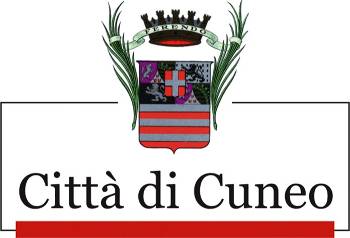 ALLEGATO BMODELLO OFFERTA ECONOMICA